ORDENANZA IV - Nº 59ANEXO IIhttps://www.google.com/maps/d/edit?mid=18KizAx5aOf8NkbvMAWC99Og7BX4iTB0&usp=sharing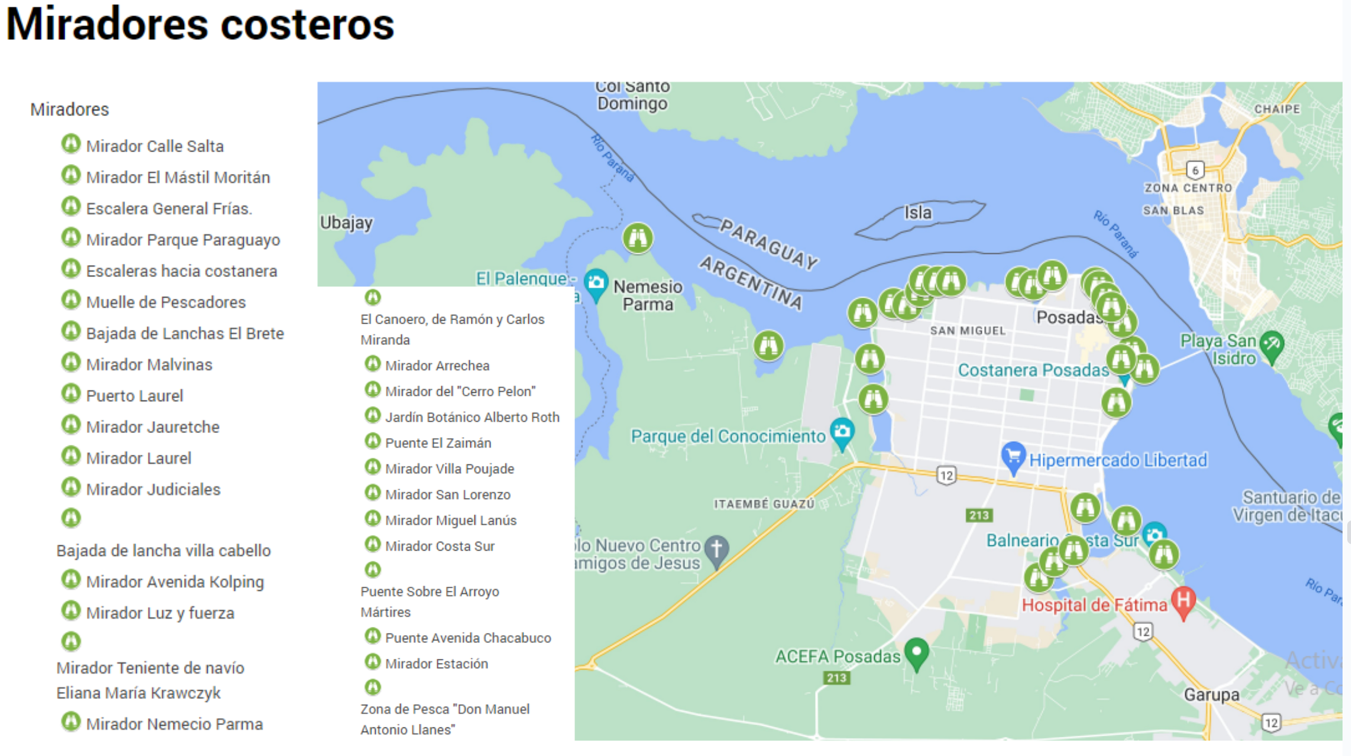 